	Consolidation Cards	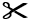 	Consolidation Cards		Consolidation Cards		Consolidation Cards	Use the same whole.Which is bigger: 
one half or one fourth?Use the same whole.Which is bigger: 
one half or two eighths?Use the same whole.Which is bigger: 
one fourth or one eighth?Use the same whole.Which is smaller: 
one half or one eighth?Use the same whole.Which is bigger: 
one half or two sixths?Use the same whole.Which is smaller: 
three sixths or one third?Use the same whole.Which is bigger: 
two thirds or one half?Use the same whole.Which is smaller: 
three fourths or one half?Use 5 halves.How many wholes can you make?Use 7 fourths.How many wholes can you make?Use 8 thirds. How many wholes can you make?Use 10 sixths. How many wholes can you make?Use 9 halves.How many wholes can you make?Use 8 fourths. How many wholes can you make?Use the same whole.Are one-half and two-fourths equal?Use the same whole.Are one-third and two-sixths equal?Use the same whole.Are one-half and three-fourths equal?Use the same whole.Are one-third and three-sixths equal?Share 10 items equally among 
4 friends.How much does each friend get?Share 10 items equally between 2 friends.How much does each friend get?Share 9 items equally among 
4 friends.How much does each friend get?Share 8 items equally 
between 2 friends.How much does each friend get?Share 8 items equally among 
3 friends.How much does each friend get?Share 9 items equally among 
6 friends.How much does each friend get?